TUTORIAL ON MANUALLY CREATING AN ECLIPSE PROJECT AROUND BRL-CADMade by Iwan ManewBRL-CAD build system uses CMake and so I will show you how to build a project from cross-platform CMake on Eclipse.  The CMake 2.8 project generator for Eclipse does not work, so you must create the project and configure it to build with GNU Make.  Here’s how to do it on Linux.Create an Eclipse ProjectCreate an Eclipse CDT (C/C++ Development Tooling) project using the File > New > C++ Project command for your C++ project, or File > New > C Project for a C project.Do not create the project using the CMake Eclipse project generator.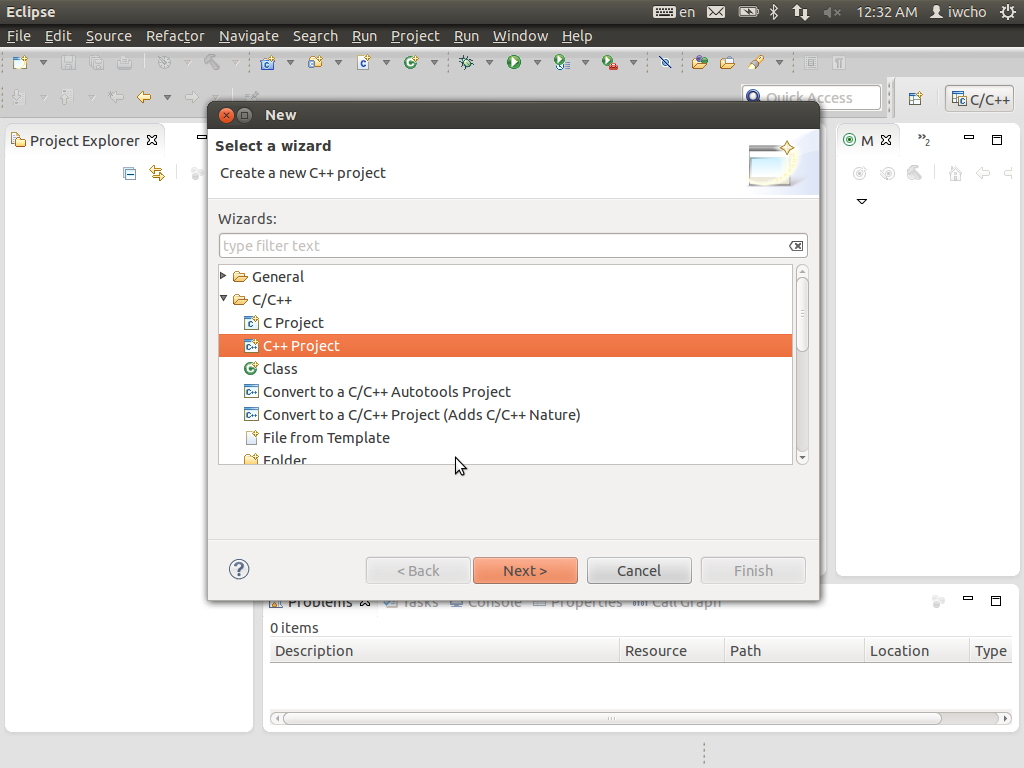 Create Eclipse Make TargetsThe conventional approach to using CMake with Eclipse is to create an external tool in Eclipse. However, a Make Target is simpler, and because it is stored in the Eclipse .project file, you can check it into your version control system and it will work in every one of your working copies, on every computer.Create a Make Target for each configuration that you want to build.  Here I assume that you have the usual Release and Debugconfigurations:Display the Make Target window using theWindow > Show View > Make Target menu command. It should appear on the right, with the Outline window.Select the folder for the project for which you want to add CMake.  CMake will run with this folder as its working directory.Right click on the folder and select New from the context menu.  The Create Make Target dialog will appear.Type Target name CMake ReleaseIn Make target, deselect Same as the target name, and make sure that theMake target field is emptyIn Build Command, deselect Use builder settings and set the Build command tocmake -E chdir Release/ cmake -G "Unix Makefiles" ../ -DCMAKE_BUILD_TYPE:STRING=ReleaseClick OK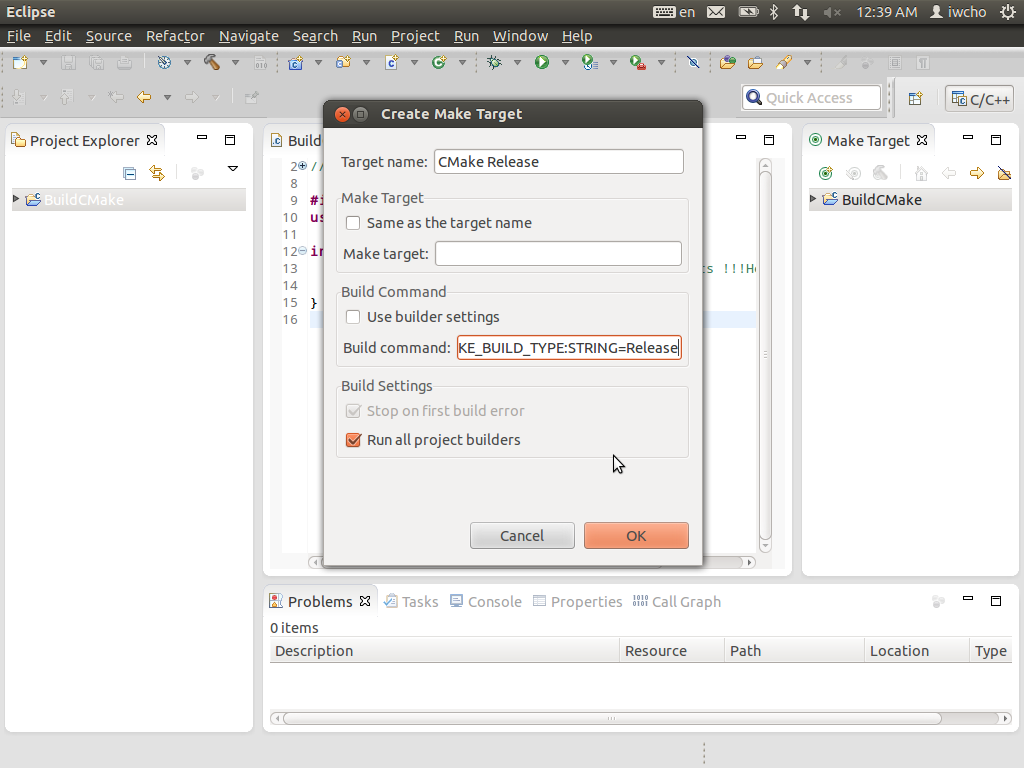 Repeat, this time for Target name CMake Debug, and Build command:cmake -E chdir Debug/ cmake -G "Unix Makefiles" ../ -DCMAKE_BUILD_TYPE:STRING=DebugCreate the Release/ and Debug/ directoriesmkdir Release DebugSet Up the Eclipse CDT BuilderNext, set up the CDT builder to run the Makefiles that CMake builds.Right click on a CDT project.  In the context menu, select Properties.On the left, select C/C++ BuildSet Configuration to ReleaseChoose the Builder Settings tabDeselect Use default build commandSpecify the Build command:make -C ${ConfigName}Deselect Generate Makefiles automaticallyMake the Build directory field blankThe form should appear as shown below: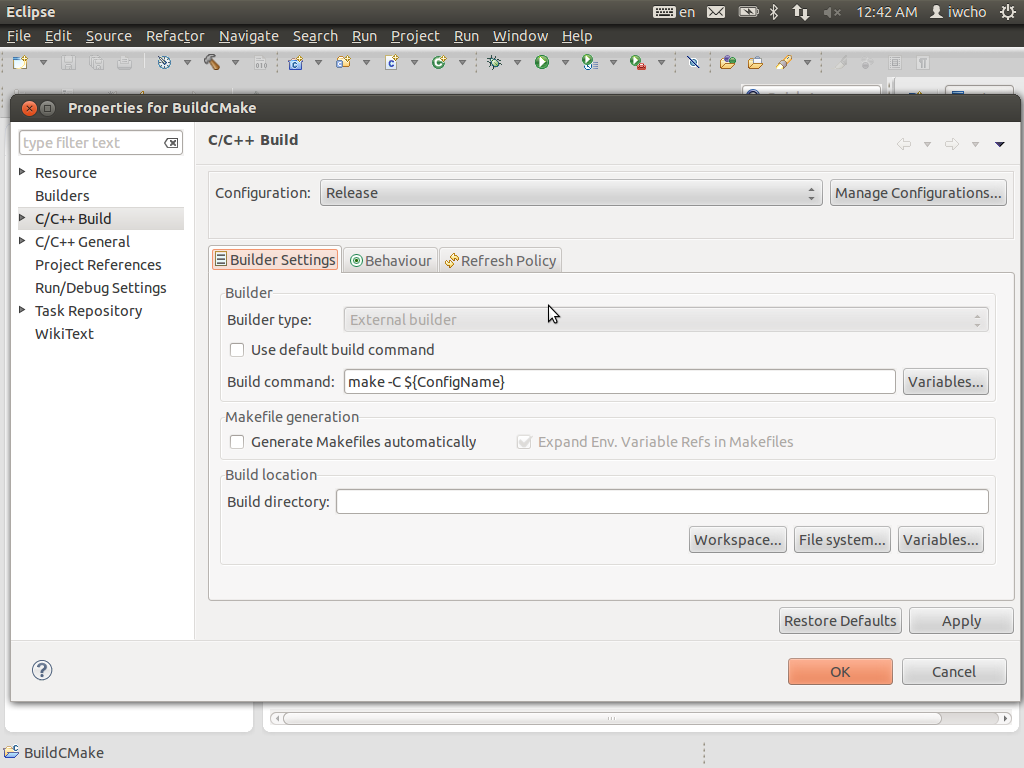 Choose the Behavior tabSelect Build (Incremental build) and specify the target name allSelect Clean and specify the target name cleanThe form should appear as shown below: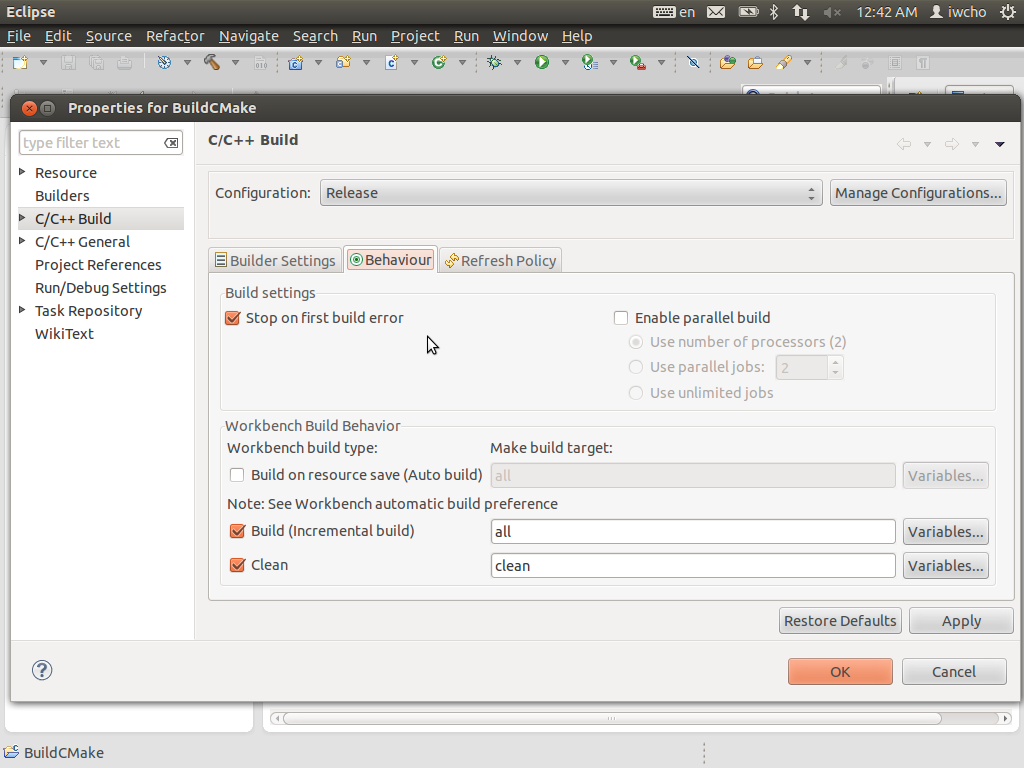 Set Configuration to DebugChoose the Builder Settings tabSet all values exactly the same as the Release configurationChoose the Behavior tabSet all values exactly the same as the Release configuration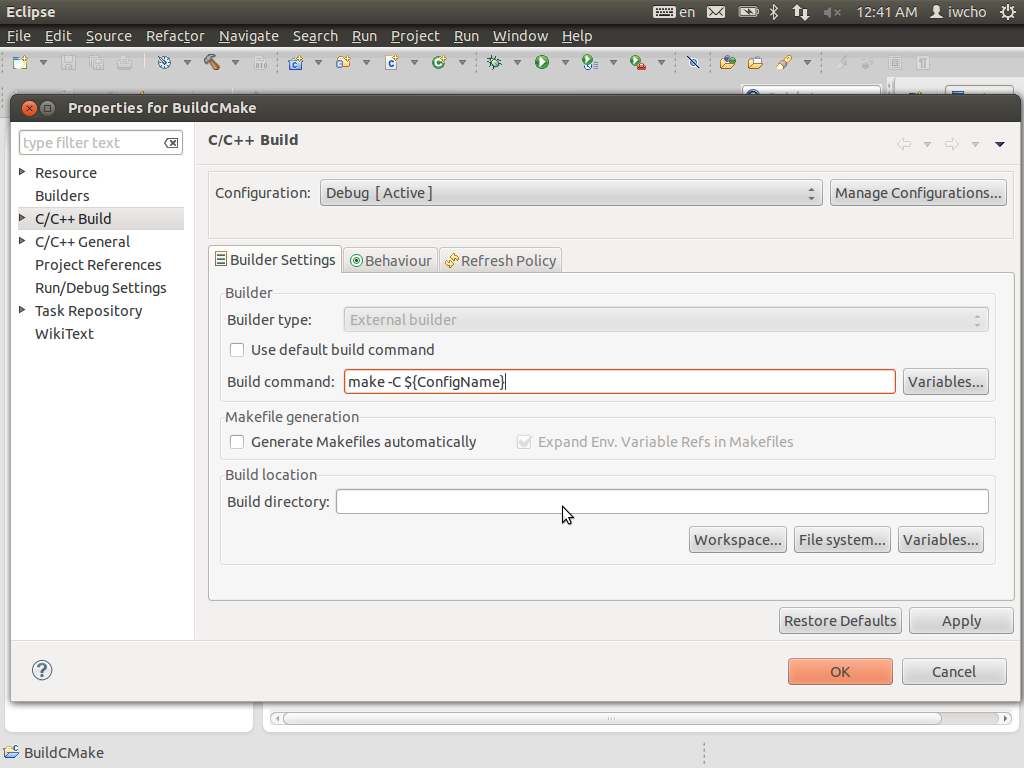 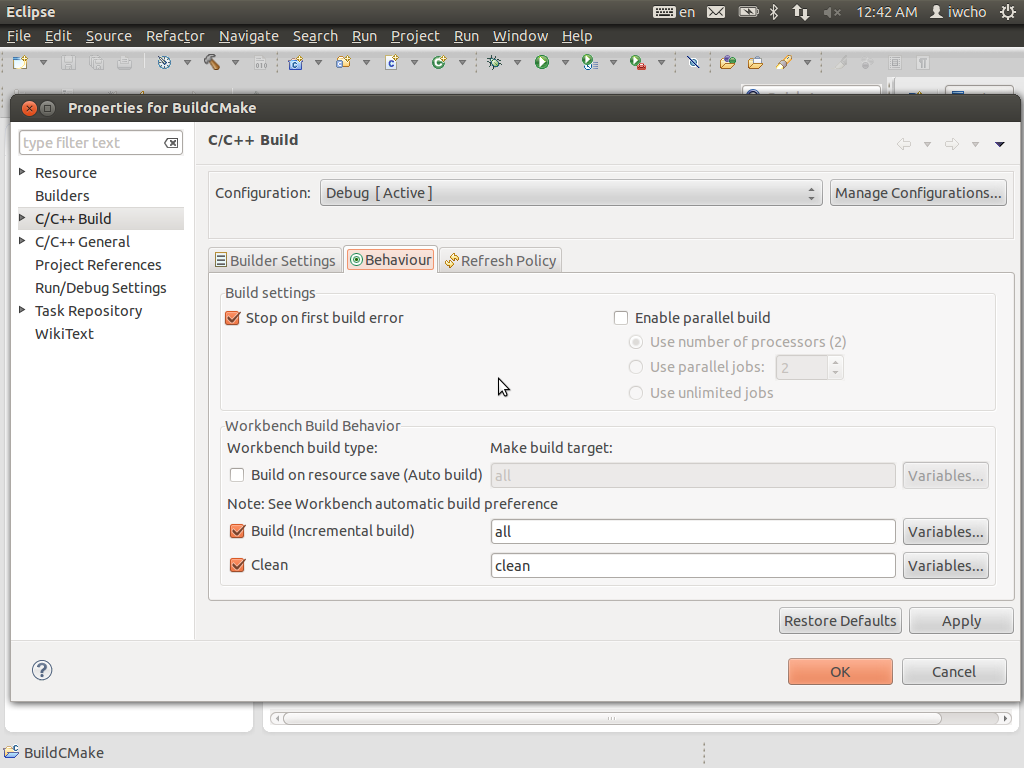 Click OKBuild the ProjectUse CMake to generate an out-of-source GNU Make build system:In the Make Targets window, double click on CMake Release or CMake Debug to generate the GNU Make build system in Release/ or Debug/, respectively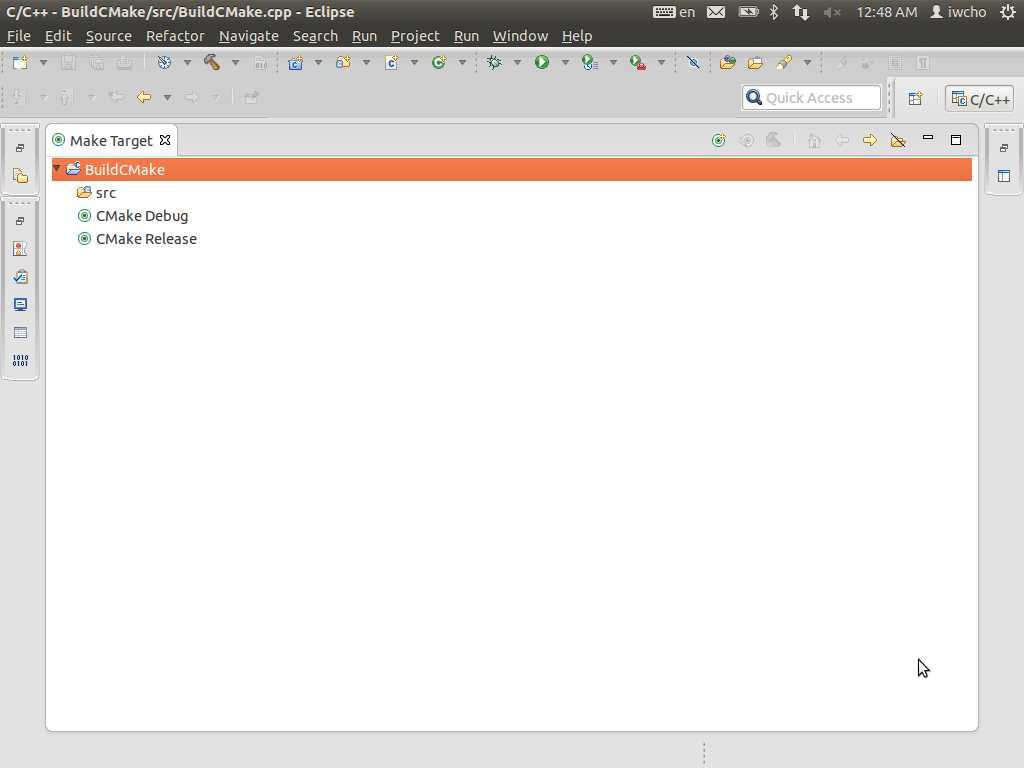 If necessary, edit your CMakeLists.txt control filesDelete the contents of the corresponding build directory. For example:rm -r Release/*and repeat.Actually, for minor edits to your CMakeLists.txt control files, you need not delete the build directory. However, I cannot tell you exactly what the threshold for “minor edits” is.Now, build the project the usual way with Eclipse:Select the configuration to build (Release of Debug) with the Project > Build Configurations > Set Active commandBuild with the Project > Build Project commandEdit your source code files, and repeatEND